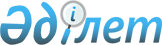 О внесении изменения и дополнений в приказ Министра финансов Республики Казахстан от 18 сентября 2014 года № 403 "Некоторые вопросы Единой бюджетной классификации Республики Казахстан"Приказ Заместителя Премьер-Министра - Министра финансов Республики Казахстан от 26 мая 2022 года № 531
      ПРИКАЗЫВАЮ:     
      1. Внести в приказ Министра финансов Республики Казахстан от 18 сентября 2014 года № 403 "Некоторые вопросы Единой бюджетной классификации Республики Казахстан" (зарегистрирован в Реестре государственной регистрации нормативных правовых актов под № 9756) следующие изменение и дополнения:
      в Единой бюджетной классификации Республики Казахстан, утвержденной указанным приказом: 
      в функциональной классификации расходов бюджета:
      в функциональной группе 01 "Государственные услуги общего характера":
      в функциональной подгруппе 2 "Финансовая деятельность":
      по администратору бюджетных программ 356 "Управление финансов города республиканского значения, столицы":
      наименование бюджетной программы 001 "Услуги по реализации государственной политики в области исполнения местного бюджета и управления коммунальной собственностью" изложить в следующей редакции:
      001 "Услуги по реализации государственной политики в области планирования, исполнения местного бюджета и управления коммунальной собственностью";
      дополнить бюджетной подпрограммой 055 следующего содержания:
      "055 За счет гарантированного трансферта из Национального Фонда Республики Казахстан";
      в функциональной подгруппе 5 "Планирование и статистическая деятельность":
      дополнить администратором бюджетных программ 510 с бюджетной программой 001 и бюджетными подпрограммами 011, 015 и 055 следующего содержания:
      "510 Управление экономики города республиканского значения, столицы
      001 Услуги по реализации государственной политики в области экономической политики на местном уровне 
      011 За счет трансфертов из республиканского бюджета
      015 За счет средств местного бюджета
      055 За счет гарантированного трансферта из Национального Фонда Республики Казахстан";
      дополнить бюджетными программами 002, 004, 032 и 061 и бюджетными подпрограммами 011 и 015 следующего содержания:
      "002 Создание информационных систем
      011 За счет трансфертов из республиканского бюджета
      015 За счет средств местного бюджета
      004 Капитальные расходы государственного органа
      011 За счет трансфертов из республиканского бюджета
      015 За счет средств местного бюджета
      032 Капитальные расходы подведомственных государственных учреждений и организаций
      011 За счет трансфертов из республиканского бюджета
      015 За счет средств местного бюджета
      061 Экспертиза и оценка документации по вопросам бюджетных инвестиций и государственно-частного партнерства, в том числе концессии
      011 За счет трансфертов из республиканского бюджета
      015 За счет средств местного бюджета";
      дополнить бюджетными программами 100, 106, 107, 108, 109, 115, 118, 123, 124, 139, 165, 166 и 167 следующего содержания: 
      "100 Проведение мероприятий за счет чрезвычайного резерва Правительства Республики Казахстан
      106 Проведение мероприятий за счет чрезвычайного резерва местного исполнительного органа для ликвидации чрезвычайных ситуаций социального, природного и техногенного характера
      107 Проведение мероприятий за счет резерва местного исполнительного органа на неотложные затраты
      108 Разработка или корректировка, а также проведение необходимых экспертиз технико-экономических обоснований бюджетных инвестиционных проектов и конкурсных документаций проектов государственно-частного партнерства, концессионных проектов, консультативное сопровождение проектов государственно-частного партнерства и концессионных проектов
      109 Проведение текущих мероприятий за счет резерва Правительства Республики Казахстан на неотложные затраты
      115 Выполнение обязательств местных исполнительных органов по решениям судов за счет средств резерва местного исполнительного органа
      118 Проведение мероприятий за счет резерва Правительства Республики Казахстан для жизнеобеспечения населения при ликвидации чрезвычайных ситуаций природного и техногенного характера
      123 Проведение мероприятий на текущие расходы по ликвидации последствий чрезвычайных ситуаций социального, природного и техногенного характера, устранению ситуаций, угрожающих политической, экономической и социальной стабильности административно-территориальной единицы, жизни и здоровью людей, общереспубликанского либо международного значения за счет целевых трансфертов из бюджетов областей, городов республиканского значения, столицы
      124 Проведение мероприятий на расходы развития по ликвидации последствий чрезвычайных ситуаций социального, природного и техногенного характера, устранению ситуаций, угрожающих политической, экономической и социальной стабильности административно-территориальной единицы, жизни и здоровью людей, общереспубликанского либо международного значения за счет целевых трансфертов из бюджетов областей, городов республиканского значения, столицы
      139 Проведение мероприятий, направленных на развитие за счет резерва Правительства Республики Казахстан на неотложные затраты
      165 Проведение текущих мероприятий за счет резерва на инициативы Президента Республики Казахстан
      166 Формирование или увеличение уставного капитала юридических лиц за счет резерва на инициативы Президента Республики Казахстан
      167 Реализация бюджетных инвестиционных проектов за счет резерва на инициативы Президента Республики Казахстан";
      в функциональной группе 02 "Оборона": 
      в функциональной подгруппе 1 "Военные нужды":
      дополнить администратором бюджетных программ 511 с бюджетными программами 010 и 011 и бюджетными подпрограммами 011, 015 и 043 следующего содержания:
      "511 Управление развития коммунальной инфраструктуры города республиканского значения, столицы
      010 Мероприятия в рамках исполнения всеобщей воинской обязанности
      011 За счет трансфертов из республиканского бюджета
      015 За счет средств местного бюджета
      043 За счет субвенций из республиканского бюджета на оборону 
      011 Подготовка территориальной обороны и территориальная оборона города республиканского значения, столицы
      011 За счет трансфертов из республиканского бюджета
      015 За счет средств местного бюджета
      043 За счет субвенций из республиканского бюджета на оборону";
      в функциональной подгруппе 2 "Организация работы по чрезвычайным ситуациям":
      по администратору бюджетных программ 373 "Управление строительства города республиканского значения, столицы":
      по бюджетной программе 030 "Развитие объектов мобилизационной подготовки и чрезвычайных ситуаций":
      дополнить бюджетной подпрограммой 005 следующего содержания:
      "005 За счет внутренних займов";
      дополнить администратором бюджетных программ 511 с бюджетной программой 014 и бюджетными подпрограммами 011 и 015 следующего содержания:
      "511 Управление развития коммунальной инфраструктуры города республиканского значения, столицы
      014 Предупреждение и ликвидация чрезвычайных ситуаций масштаба города республиканского значения, столицы
      011 За счет трансфертов из республиканского бюджета
      015 За счет средств местного бюджета";
      в функциональной группе 03 "Общественный порядок, безопасность, правовая, судебная, уголовно-исполнительная деятельность":
      в функциональной подгруппе 1 "Правоохранительная деятельность":
      по администратору бюджетных программ 373 "Управление строительства города республиканского значения, столицы":
      по бюджетной программе 004 "Развитие объектов органов внутренних дел":
      дополнить бюджетной подпрограммой 011 следующего содержания:
      "011 За счет трансфертов из республиканского бюджета";
      по бюджетной программе 021 "Строительство объектов общественного порядка и безопасности":
      дополнить бюджетной подпрограммой 005 следующего содержания:
      "005 За счет внутренних займов";
      в функциональной подгруппе 6 "Уголовно-исполнительная система":
      дополнить администратором бюджетных программ 355 с бюджетной программой 039 и бюджетными подпрограммами 011 и 015 следующего содержания:
       "355 Управление занятости и социальных программ города республиканского значения, столицы
      039 Организация и осуществление социальной адаптации и реабилитации лиц, отбывших уголовные наказания
      011 За счет трансфертов из республиканского бюджета
      015 За счет средств местного бюджета";
      в функциональной группе 04 "Образование":
      в функциональной подгруппе 1 "Дошкольное воспитание и обучение":
      по администратору бюджетных программ 373 "Управление строительства города республиканского значения, столицы":
      по бюджетной программе 006 "Сейсмоусиление детских дошкольных организаций в городе Алматы":
      дополнить бюджетной подпрограммой 005 следующего содержания:
      "005 За счет внутренних займов";
      в функциональной подгруппе 2 "Начальное, основное среднее и общее среднее образование":
      по администратору бюджетных программ 373 "Управление строительства города республиканского значения, столицы":
      по бюджетной программе 027 "Сейсмоусиление организаций среднего образования в городе Алматы":
      дополнить бюджетной подпрограммой 005 следующего содержания:
      "005 За счет внутренних займов";
      в функциональной подгруппе 6 "Высшее и послевузовское образование":
      дополнить администратором бюджетных программ 339 с бюджетной программой 057 и бюджетными подпрограммами 011 и 015 следующего содержания:
       "339 Управление общественного здравоохранения города республиканского значения, столицы
      057 Подготовка специалистов с высшим, послевузовским образованием и оказание социальной поддержки обучающимся
      011 За счет трансфертов из республиканского бюджета
      015 За счет средств местного бюджета";
      в функциональной подгруппе 9 "Прочие услуги в области образования":
      дополнить администратором бюджетных программ 339 с бюджетной программой 034 и бюджетными подпрограммами 011 и 015 следующего содержания:
      "339 "Управление общественного здравоохранения города республиканского значения, столицы
      034 Капитальные расходы государственных организаций образования системы общественного здравоохранения
      011 За счет трансфертов из республиканского бюджета
      015 За счет средств местного бюджета";
      в функциональной группе 05 "Здравоохранение":
      в функциональной подгруппе 2 "Охрана здоровья населения":
      по администратору бюджетных программ 373 "Управление строительства города республиканского значения, столицы":
      по бюджетной программе 009 "Сейсмоусиление объектов здравоохранения в городе Алматы":
      дополнить бюджетной подпрограммой 005 следующего содержания:
      "005 За счет внутренних займов";
      по бюджетной программе 038 "Строительство и реконструкция объектов здравоохранения":
      дополнить бюджетной подпрограммой 005 следующего содержания:
      "005 За счет внутренних займов";
      в функциональной подгруппе 9 "Прочие услуги в области здравоохранения":
      по администратору бюджетных программ 339 "Управление общественного здравоохранения города республиканского значения, столицы":
      по бюджетной программе 001 "Услуги по реализации государственной политики на местном уровне в области здравоохранения":
      дополнить бюджетной подпрограммой 055 следующего содержания:
      "055 За счет гарантированного трансферта из Национального Фонда Республики Казахстан";
       дополнить бюджетной программой 002 и бюджетными подпрограммами 011 и 015 следующего содержания:
      "002 Создание информационных систем
      011 За счет трансфертов из республиканского бюджета
      015 За счет средств местного бюджета";
      в функциональной группе 06 "Социальная помощь и социальное обеспечение":
      в функциональной подгруппе 1 "Социальное обеспечение":
      дополнить администратором бюджетных программ 355 с бюджетной программой 006 и бюджетными подпрограммами 011, 015 и 032 следующего содержания:
      "355 Управление занятости и социальных программ города республиканского значения, столицы
      006 Государственная адресная социальная помощь
      011 За счет трансфертов из республиканского бюджета
      015 За счет средств местного бюджета
      032 За счет целевого трансферта из Национального фонда Республики Казахстан";
      дополнить бюджетной программой 014 и бюджетными подпрограммами 011, 015, 032 и 055 следующего содержания:
      "014 Предоставление специальных социальных услуг для престарелых и инвалидов в медико-социальных учреждениях (организациях) общего типа, в центрах оказания специальных социальных услуг, в центрах социального обслуживания
      011 За счет трансфертов из республиканского бюджета
      015 За счет средств местного бюджета
      032 За счет целевого трансферта из Национального фонда Республики Казахстан";
      055 За счет гарантированного трансферта из Национального Фонда Республики Казахстан";
      дополнить бюджетной программой 017 и бюджетными подпрограммами 011 и 015 следующего содержания:
      "017 Предоставление специальных социальных услуг для детей-инвалидов в государственных медико-социальных учреждениях (организациях) для детей с нарушениями функций опорно-двигательного аппарата, в центрах оказания специальных социальных услуг, в центрах социального обслуживания
      011 За счет трансфертов из республиканского бюджета
      015 За счет средств местного бюджета";
      дополнить бюджетными программами 020, 021 и 022 и бюджетными подпрограммами 011, 015, 032 и 055 следующего содержания:
      "020 Предоставление специальных социальных услуг для инвалидов с психоневрологическими заболеваниями, в психоневрологических медико-социальных учреждениях (организациях), в центрах оказания специальных социальных услуг, в центрах социального обслуживания
      011 За счет трансфертов из республиканского бюджета
      015 За счет средств местного бюджета
      032 За счет целевого трансферта из Национального фонда Республики Казахстан
      055 За счет гарантированного трансферта из Национального Фонда Республики Казахстан
      021 Предоставление специальных социальных услуг для престарелых, инвалидов, в том числе детей-инвалидов, в реабилитационных центрах
      011 За счет трансфертов из республиканского бюджета
      015 За счет средств местного бюджета
      032 За счет целевого трансферта из Национального фонда Республики Казахстан
      055 За счет гарантированного трансферта из Национального Фонда Республики Казахстан
      022 Предоставление специальных социальных услуг для детей-инвалидов с психоневрологическими патологиями в детских психоневрологических медико-социальных учреждениях (организациях), в центрах оказания специальных социальных услуг, в центрах социального обслуживания
      011 За счет трансфертов из республиканского бюджета
      015 За счет средств местного бюджета
      032 За счет целевого трансферта из Национального фонда Республики Казахстан
      055 За счет гарантированного трансферта из Национального Фонда Республики Казахстан";
      дополнить бюджетной программой 057 и бюджетными подпрограммами 011 и 015 следующего содержания:
      "057 Обеспечение физических лиц, являющихся получателями государственной адресной социальной помощи, телевизионными абонентскими приставками
      011 За счет трансфертов из республиканского бюджета
      015 За счет средств местного бюджета";
      в функциональной подгруппе 2 "Социальная помощь":
      дополнить администратором бюджетных программ 355 с бюджетной программой 003 и бюджетными подпрограммами 011, 032, 055, 100, 101 и 102 следующего содержания:
      "355 Управление занятости и социальных программ города республиканского значения, столицы
      003 Программа занятости
      011 За счет трансфертов из республиканского бюджета
      032 За счет целевого трансферта из Национального фонда Республики Казахстан
      055 За счет гарантированного трансферта из Национального Фонда Республики Казахстан
      100 Общественные работы
      101 Профессиональная подготовка и переподготовка безработных
      102 Дополнительные меры по социальной защите граждан в сфере занятости населения";
      дополнить бюджетными программами 004, 007 и 008 и бюджетными подпрограммами 011 и 015 следующего содержания:
      "004 Оказание ритуальных услуг по захоронению умерших Героев Советского Союза, "Халық Қаһарманы", Героев Социалистического труда, награжденных Орденом Славы трех степеней и орденом "Отан" из числа участников и инвалидов войны
      011 За счет трансфертов из республиканского бюджета
      015 За счет средств местного бюджета
      007 Оказание жилищной помощи
      011 За счет трансфертов из республиканского бюджета
      015 За счет средств местного бюджета
      008 Социальная помощь отдельным категориям нуждающихся граждан по решениям местных представительных органов
      011 За счет трансфертов из республиканского бюджета
      015 За счет средств местного бюджета";
      дополнить бюджетной программой 009 и бюджетными подпрограммами 011, 101, 102, 103, 104, 105 и 106 следующего содержания:
      "009 Социальная поддержка инвалидов
      011 За счет трансфертов из республиканского бюджета
      101 Дополнительные виды социальной помощи нуждающимся инвалидам
      102 Обеспечение санаторно-курортного лечения инвалидов и детей-инвалидов в соответствии с индивидуальной программой реабилитации инвалида
      103 Обеспечение инвалидов техническими вспомогательными (компенсаторными) средствами и (или) специальными средствами передвижения в соответствии с индивидуальной программой реабилитации инвалида
      104 Материальное обеспечение детей-инвалидов, воспитывающихся и обучающихся на дому
      105 Реабилитация инвалидов и ветеранов
      106 Предоставление медицинских услуг по протезированию, обеспечению протезно-ортопедическими средствами и обучению пользования ими";
      дополнить бюджетной программой 010 и бюджетными подпрограммами 011, 015 и 100 следующего содержания:
      "010 Социальная поддержка военнослужащих внутренних войск и срочной службы
      011 За счет трансфертов из республиканского бюджета
      015 За счет средств местного бюджета
      100 Льготы по проезду на всех видах общественного транспорта-городского, пригородного и местного сообщения (кроме такси)";
      дополнить бюджетной программой 011 и бюджетными подпрограммами 011, 100 и 101 следующего содержания:
      "011 Социальная поддержка граждан, награжденных от 26 июля 1999 года орденами "Отан", "Данк", удостоенных высокого звания "Халық Қаһарманы", почетных званий республики
      011 За счет трансфертов из республиканского бюджета
      100 Льготы по проезду на всех видах общественного транспорта-городского, пригородного и местных сообщений (кроме такси)
      101 Льготы по расходам на жилищно-коммунальные услуги";
      дополнить бюджетной программой 015 и бюджетными подпрограммами 011 и 015 следующего содержания:
      "015 Обеспечение нуждающихся инвалидов обязательными гигиеническими средствами, предоставление социальных услуг индивидуального помощника для инвалидов первой группы, имеющих затруднение в передвижении, и специалиста жестового языка для инвалидов по слуху в соответствии с индивидуальной программой реабилитации инвалида
      011 За счет трансфертов из республиканского бюджета
      015 За счет средств местного бюджета";
      дополнить бюджетными программами 016, 018 и 030 и бюджетными подпрограммами 011, 015, 032 и 055 следующего содержания:
      "016 Социальная адаптация лиц, не имеющих определенного местожительства
      011 За счет трансфертов из республиканского бюджета
      015 За счет средств местного бюджета
      032 За счет целевого трансферта из Национального фонда Республики Казахстан
      055 За счет гарантированного трансферта из Национального Фонда Республики Казахстан
      018 Оказание социальной помощи нуждающимся гражданам на дому
      011 За счет трансфертов из республиканского бюджета
      015 За счет средств местного бюджета
      032 За счет целевого трансферта из Национального фонда Республики Казахстан
      055 За счет гарантированного трансферта из Национального Фонда Республики Казахстан
      030 Обеспечение деятельности центров занятости
      011 За счет трансфертов из республиканского бюджета
      015 За счет средств местного бюджета
      032 За счет целевого трансферта из Национального фонда Республики Казахстан
      055 За счет гарантированного трансферта из Национального Фонда Республики Казахстан";
      в функциональной подгруппе 9 "Прочие услуги в области социальной помощи и социального обеспечения":
      дополнить администратором бюджетных программ 355 с бюджетной программой 001 и бюджетными подпрограммами 011, 015 и 055 следующего содержания:
       "355 Управление занятости и социальных программ города республиканского значения, столицы
      001 Услуги по реализации государственной политики в области обеспечения занятости и социальных программ для населения на местном уровне
      011 За счет трансфертов из республиканского бюджета
      015 За счет средств местного бюджета
      055 За счет гарантированного трансферта из Национального Фонда Республики Казахстан";
      дополнить бюджетными программами 002, 013, 019 и 026 и бюджетными подпрограммами 011 и 015 следующего содержания:
      "002 Создание информационных систем
      011 За счет трансфертов из республиканского бюджета
      015 За счет средств местного бюджета
      013 Оплата услуг по зачислению, выплате и доставке пособий и других социальных выплат
      011 За счет трансфертов из республиканского бюджета
      015 За счет средств местного бюджета
      019 Размещение государственного социального заказа в неправительственных организациях
      011 За счет трансфертов из республиканского бюджета
      015 За счет средств местного бюджета
      026 Капитальные расходы государственного органа
      011 За счет трансфертов из республиканского бюджета
      015 За счет средств местного бюджета";
      дополнить бюджетной программой 028 и бюджетными подпрограммами 011, 015, 032 и 055 следующего содержания:
      "028 Услуги лицам из групп риска, попавшим в сложную ситуацию вследствие насилия или угрозы насилия
      011 За счет трансфертов из республиканского бюджета
      015 За счет средств местного бюджета
      032 За счет целевого трансферта из Национального фонда Республики Казахстан
      055 За счет гарантированного трансферта из Национального Фонда Республики Казахстан";
      дополнить бюджетными программами 044, 045, 053 и 067 и бюджетными подпрограммами 011 и 015 следующего содержания:
      "044 Реализация миграционных мероприятий на местном уровне
      011 За счет трансфертов из республиканского бюджета
      015 За счет средств местного бюджета
      045 Обеспечение прав и улучшение качества жизни инвалидов в Республике Казахстан
      011 За счет трансфертов из республиканского бюджета
      015 За счет средств местного бюджета
      053 Услуги по замене и настройке речевых процессоров к кохлеарным имплантам
      011 За счет трансфертов из республиканского бюджета
      015 За счет средств местного бюджета
      067 Капитальные расходы подведомственных государственных учреждений и организаций
      011 За счет трансфертов из республиканского бюджета
      015 За счет средств местного бюджета";
      дополнить бюджетными программами 068, 070, 072, 100, 106, 107, 108, 109, 115, 118, 123, 124, 139, 165, 166 и 167 следующего содержания:
      "068 Предоставление жилищных сертификатов как социальная помощь
      070 Бюджетные кредиты для предоставления жилищных сертификатов как социальная поддержка
      072 Оплата услуг поверенному агенту по предоставлению жилищных сертификатов (социальная поддержка в виде бюджетного кредита)
      100 Проведение мероприятий за счет чрезвычайного резерва Правительства Республики Казахстан
      106 Проведение мероприятий за счет чрезвычайного резерва местного исполнительного органа для ликвидации чрезвычайных ситуаций социального, природного и техногенного характера
      107 Проведение мероприятий за счет резерва местного исполнительного органа на неотложные затраты
      108 Разработка или корректировка, а также проведение необходимых экспертиз технико-экономических обоснований бюджетных инвестиционных проектов и конкурсных документаций проектов государственно-частного партнерства, концессионных проектов, консультативное сопровождение проектов государственно-частного партнерства и концессионных проектов
      109 Проведение текущих мероприятий за счет резерва Правительства Республики Казахстан на неотложные затраты
      115 Выполнение обязательств местных исполнительных органов по решениям судов за счет средств резерва местного исполнительного органа
      118 Проведение мероприятий за счет резерва Правительства Республики Казахстан для жизнеобеспечения населения при ликвидации чрезвычайных ситуаций природного и техногенного характера
      123 Проведение мероприятий на текущие расходы по ликвидации последствий чрезвычайных ситуаций социального, природного и техногенного характера, устранению ситуаций, угрожающих политической, экономической и социальной стабильности административно-территориальной единицы, жизни и здоровью людей, общереспубликанского либо международного значения за счет целевых трансфертов из бюджетов областей, городов республиканского значения, столицы
      124 Проведение мероприятий на расходы развития по ликвидации последствий чрезвычайных ситуаций социального, природного и техногенного характера, устранению ситуаций, угрожающих политической, экономической и социальной стабильности административно-территориальной единицы, жизни и здоровью людей, общереспубликанского либо международного значения за счет целевых трансфертов из бюджетов областей, городов республиканского значения, столицы
      139 Проведение мероприятий, направленных на развитие за счет резерва Правительства Республики Казахстан на неотложные затраты
      165 Проведение текущих мероприятий за счет резерва на инициативы Президента Республики Казахстан
      166 Формирование или увеличение уставного капитала юридических лиц за счет резерва на инициативы Президента Республики Казахстан
      167 Реализация бюджетных инвестиционных проектов за счет резерва на инициативы Президента Республики Казахстан";
      дополнить администратором бюджетных программ 370 с бюджетными программами 001, 002, 003, 004 и 032 и бюджетными подпрограммами 011 и 015 следующего содержания:
      "370 Управление инспекции труда города республиканского значения, столицы
      001 Услуги по реализации государственной политики в области регулирования трудовых отношений на местном уровне
      011 За счет трансфертов из республиканского бюджета
      015 За счет средств местного бюджета
      002 Создание информационных систем
      011 За счет трансфертов из республиканского бюджета
      015 За счет средств местного бюджета
      003 Капитальные расходы государственного органа
      011 За счет трансфертов из республиканского бюджета
      015 За счет средств местного бюджета
      004 Реализация миграционных мероприятий на местном уровне
      011 За счет трансфертов из республиканского бюджета
      015 За счет средств местного бюджета
      032 Капитальные расходы подведомственных государственных учреждений и организаций
      011 За счет трансфертов из республиканского бюджета
      015 За счет средств местного бюджета";
      дополнить бюджетными программами 100, 106, 107, 108, 109, 115, 118, 123, 124, 139, 165, 166 и 167 следующего содержания:
      "100 Проведение мероприятий за счет чрезвычайного резерва Правительства Республики Казахстан
      106 Проведение мероприятий за счет чрезвычайного резерва местного исполнительного органа для ликвидации чрезвычайных ситуаций социального, природного и техногенного характера
      107 Проведение мероприятий за счет резерва местного исполнительного органа на неотложные затраты
      108 Разработка или корректировка, а также проведение необходимых экспертиз технико-экономических обоснований бюджетных инвестиционных проектов и конкурсных документаций проектов государственно-частного партнерства, концессионных проектов, консультативное сопровождение проектов государственно-частного партнерства и концессионных проектов;
      109 Проведение текущих мероприятий за счет резерва Правительства Республики Казахстан на неотложные затраты
      115 Выполнение обязательств местных исполнительных органов по решениям судов за счет средств резерва местного исполнительного органа;
      118 Проведение мероприятий за счет резерва Правительства Республики Казахстан для жизнеобеспечения населения при ликвидации чрезвычайных ситуаций природного и техногенного характера
      123 Проведение мероприятий на текущие расходы по ликвидации последствий чрезвычайных ситуаций социального, природного и техногенного характера, устранению ситуаций, угрожающих политической, экономической и социальной стабильности административно-территориальной единицы, жизни и здоровью людей, общереспубликанского либо международного значения за счет целевых трансфертов из бюджетов областей, городов республиканского значения, столицы
      124 Проведение мероприятий на расходы развития по ликвидации последствий чрезвычайных ситуаций социального, природного и техногенного характера, устранению ситуаций, угрожающих политической, экономической и социальной стабильности административно-территориальной единицы, жизни и здоровью людей, общереспубликанского либо международного значения за счет целевых трансфертов из бюджетов областей, городов республиканского значения, столицы
      139 Проведение мероприятий, направленных на развитие за счет резерва Правительства Республики Казахстан на неотложные затраты
      165 Проведение текущих мероприятий за счет резерва на инициативы Президента Республики Казахстан
      166 Формирование или увеличение уставного капитала юридических лиц за счет резерва на инициативы Президента Республики Казахстан
      167 Реализация бюджетных инвестиционных проектов за счет резерва на инициативы Президента Республики Казахстан";
      дополнить администратором бюджетных программ 511 бюджетной программой 054 и бюджетными подпрограммами 011 и 015 следующего содержания:
      "511 Управление развития коммунальной инфраструктуры города республиканского значения, столицы 
      054 Выплаты отдельным категориям граждан за жилище, арендуемое в частном жилищном фонде
      011 За счет трансфертов из республиканского бюджета
      015 За счет средств местного бюджета";
      дополнить бюджетными программами 068, 070 и 072 следующего содержания:
      "068 Предоставление жилищных сертификатов как социальная помощь
      070 Бюджетные кредиты для предоставления жилищных сертификатов как социальная поддержка
      072 Оплата услуг поверенному агенту по предоставлению жилищных сертификатов (социальная поддержка в виде бюджетного кредита)";
      в функциональной группе 07 "Жилищно-коммунальное хозяйство":
      в функциональной подгруппе 1 "Жилищное хозяйство":
      дополнить администратором бюджетных программ 355 с бюджетной программой 027 и бюджетными подпрограммами 013 и 015 следующего содержания:
      "355 Управление занятости и социальных программ города республиканского значения, столицы
      027 Кредитование на проведение капитального ремонта общего имущества объектов кондоминиумов
      013 За счет кредитов из республиканского бюджета
      015 За счет средств местного бюджета";
      дополнить администратором бюджетных программ 511 с бюджетной программой 001 и бюджетными подпрограммами 011, 015 и 055 следующего содержания:
      "511 Управление развития коммунальной инфраструктуры города республиканского значения, столицы
      001 Услуги по реализации государственной политики по вопросам развития коммунальной инфраструктуры на местном уровне
      011 За счет трансфертов из республиканского бюджета
      015 За счет средств местного бюджета
      055 За счет гарантированного трансферта из Национального Фонда Республики Казахстан";
      дополнить бюджетной программой 002 и бюджетными подпрограммами 011 и 015 следующего содержания:
      "002 Создание информационных систем
      011 За счет трансфертов из республиканского бюджета
      015 За счет средств местного бюджета";
      дополнить бюджетной программой 003 и бюджетными подпрограммами 005, 011, 015 и 032 следующего содержания:
      "003 Проектирование и (или) строительство, реконструкция жилья коммунального жилищного фонда
      005 За счет внутренних займов
      011 За счет трансфертов из республиканского бюджета
      015 За счет средств местного бюджета
      032 За счет целевого трансферта из Национального фонда Республики Казахстан";
      дополнить бюджетными программами 004, 006 и 007 и бюджетными подпрограммами 011 и 015 следующего содержания:
      "004 Снос аварийного и ветхого жилья
      011 За счет трансфертов из республиканского бюджета
      015 За счет средств местного бюджета
      006 Организация сохранения государственного жилищного фонда
      011 За счет трансфертов из республиканского бюджета
      015 За счет средств местного бюджета
      007 Капитальные расходы государственного органа
      011 За счет трансфертов из республиканского бюджета
      015 За счет средств местного бюджета";
      дополнить бюджетной программой 008 и бюджетными подпрограммами 005, 011 и 015 следующего содержания:
      "008 Капитальные расходы подведомственных государственных учреждений и организаций
      005 За счет внутренних займов
      011 За счет трансфертов из республиканского бюджета
      015 За счет средств местного бюджета";
      дополнить бюджетной программой 009 и бюджетными подпрограммами 011 и 015 следующего содержания:
      "009 Изготовление технических паспортов на объекты кондоминиумов
      011 За счет трансфертов из республиканского бюджета
      015 За счет средств местного бюджета";
      дополнить бюджетными программами 015 и 098 и бюджетными подпрограммами 011, 015 и 032 следующего содержания:
      "015 Обеспечение жильем отдельных категорий граждан
      011 За счет трансфертов из республиканского бюджета
      015 За счет средств местного бюджета
      032 За счет целевого трансферта из Национального фонда Республики Казахстан
      098 приобретение жилья коммунального жилищного фонда
      011 За счет трансфертов из республиканского бюджета
      015 За счет средств местного бюджета
      032 За счет целевого трансферта из Национального фонда Республики Казахстан";
      дополнить бюджетными программами 100, 106, 107, 108, 109, 115, 118, 123, 124, 139, 165, 166 и 167 следующего содержания:
      "100 Проведение мероприятий за счет чрезвычайного резерва Правительства Республики Казахстан
      106 Проведение мероприятий за счет чрезвычайного резерва местного исполнительного органа для ликвидации чрезвычайных ситуаций социального, природного и техногенного характера
      107 Проведение мероприятий за счет резерва местного исполнительного органа на неотложные затраты
      108 Разработка или корректировка, а также проведение необходимых экспертиз технико-экономических обоснований бюджетных инвестиционных проектов и конкурсных документаций проектов государственно-частного партнерства, концессионных проектов, консультативное сопровождение проектов государственно-частного партнерства и концессионных проектов
      109 Проведение текущих мероприятий за счет резерва Правительства Республики Казахстан на неотложные затраты
      115 Выполнение обязательств местных исполнительных органов по решениям судов за счет средств резерва местного исполнительного органа;
      118 Проведение мероприятий за счет резерва Правительства Республики Казахстан для жизнеобеспечения населения при ликвидации чрезвычайных ситуаций природного и техногенного характера
      123 Проведение мероприятий на текущие расходы по ликвидации последствий чрезвычайных ситуаций социального, природного и техногенного характера, устранению ситуаций, угрожающих политической, экономической и социальной стабильности административно-территориальной единицы, жизни и здоровью людей, общереспубликанского либо международного значения за счет целевых трансфертов из бюджетов областей, городов республиканского значения, столицы
      124 Проведение мероприятий на расходы развития по ликвидации последствий чрезвычайных ситуаций социального, природного и техногенного характера, устранению ситуаций, угрожающих политической, экономической и социальной стабильности административно-территориальной единицы, жизни и здоровью людей, общереспубликанского либо международного значения за счет целевых трансфертов из бюджетов областей, городов республиканского значения, столицы
      139 Проведение мероприятий, направленных на развитие за счет резерва Правительства Республики Казахстан на неотложные затраты
      165 Проведение текущих мероприятий за счет резерва на инициативы Президента Республики Казахстан
      166 Формирование или увеличение уставного капитала юридических лиц за счет резерва на инициативы Президента Республики Казахстан
      167 Реализация бюджетных инвестиционных проектов за счет резерва на инициативы Президента Республики Казахстан";
      дополнить администратором бюджетных программ 512 с бюджетной программой 008 и бюджетными подпрограммами 005, 011, 015 и 032 следующего содержания:
      "512 Управление энергетики и водоснабжения города республиканского значения, столицы
      008 Проектирование, развитие и (или) обустройство инженерно-коммуникационной инфраструктуры
      005 За счет внутренних займов
      011 За счет трансфертов из республиканского бюджета
      015 За счет средств местного бюджета
      032 За счет целевого трансферта из Национального фонда Республики Казахстан";
      дополнить бюджетными программами 025 и 026 и бюджетными подпрограммами 011 и 015 следующего содержания:
      "025 Мероприятия, направленные на поддержание сейсмоустойчивости жилых зданий, расположенных в сейсмоопасных регионах Республики Казахстан
      011 За счет трансфертов из республиканского бюджета
      015 За счет средств местного бюджета
      026 Проведение энергетического аудита многоквартирных жилых домов
      011 За счет трансфертов из республиканского бюджета
      015 За счет средств местного бюджета";
      дополнить бюджетной программой 046 и бюджетными подпрограммами 013 и 015 следующего содержания:
      "046 Кредитование на реконструкцию и строительство систем тепло-, водоснабжения и водоотведения
      013 За счет кредитов из республиканского бюджета
      015 За счет средств местного бюджета";
      дополнить бюджетной программой 085 и бюджетными подпрограммами 011 и 015 следующего содержания:
      "085 Возмещение платежей населения по оплате коммунальных услуг в режиме чрезвычайного положения в Республике Казахстан
      011 За счет трансфертов из республиканского бюджета
      015 За счет средств местного бюджета";
      в функциональной подгруппе 2 "Коммунальное хозяйство":
      дополнить администратором бюджетных программ 511 с бюджетной программой 012 и бюджетными подпрограммами 011 и 015 следующего содержания:
      "511 Управление развития коммунальной инфраструктуры города республиканского значения, столицы
      012 Бюджетное кредитование АО "Жилищный строительный сберегательный банк "Отбасы банк"" для предоставления предварительных и промежуточных жилищных займов
      011 За счет трансфертов из республиканского бюджета
      015 За счет средств местного бюджета";
      дополнить администратором бюджетных программ 512 бюджетными программами 001 и бюджетными подпрограммами 011, 015 и 055 следующего содержания:
      "512 Управление энергетики и водоснабжения города республиканского значения, столицы
      001 Услуги по реализации государственной политики на местном уровне в области энергетики и водоснабжения
      011 За счет трансфертов из республиканского бюджета
      015 За счет средств местного бюджета
      055 За счет гарантированного трансферта из Национального Фонда Республики Казахстан";
       дополнить бюджетными программами 002, 004, 005 и 006 и бюджетными подпрограммами 011 и 015 следующего содержания:
      "002 Создание информационных систем
      011 За счет трансфертов из республиканского бюджета
      015 За счет средств местного бюджета
      004 Газификация населенных пунктов
      011 За счет трансфертов из республиканского бюджета
      015 За счет средств местного бюджета
      005 Развитие коммунального хозяйства
      011 За счет трансфертов из республиканского бюджета
      015 За счет средств местного бюджета
      006 Функционирование системы водоснабжения и водоотведения
      011 За счет трансфертов из республиканского бюджета
      015 За счет средств местного бюджета";
      дополнить бюджетной программой 007 и бюджетными подпрограммами 005, 011, 015, 032 и 055 следующего содержания:
      "007 Развитие системы водоснабжения и водоотведения
      005 За счет внутренних займов
      011 За счет трансфертов из республиканского бюджета
      015 За счет средств местного бюджета
      032 За счет целевого трансферта из Национального фонда Республики Казахстан
      055 За счет гарантированного трансферта из Национального Фонда Республики Казахстан";
      дополнить бюджетными программами 016, 027, 028, 032 и 067 и бюджетными подпрограммами 011 и 015 следующего содержания:
      "016 Капитальные расходы государственного органа
      011 За счет трансфертов из республиканского бюджета
      015 За счет средств местного бюджета
      027 Организация эксплуатации сетей газификации, находящихся в коммунальной собственности города республиканского значения, столицы
      011 За счет трансфертов из республиканского бюджета
      015 За счет средств местного бюджета
      028 Организация эксплуатации тепловых сетей, находящихся в коммунальной собственности города республиканского значения, столицы
      011 За счет трансфертов из республиканского бюджета
      015 За счет средств местного бюджета
      032 Субсидирование стоимости услуг по подаче питьевой воды из особо важных групповых и локальных систем водоснабжения, являющихся безальтернативными источниками питьевого водоснабжения
      011 За счет трансфертов из республиканского бюджета
      015 За счет средств местного бюджета
      067 Капитальные расходы подведомственных государственных учреждений и организаций
      011 За счет трансфертов из республиканского бюджета
      015 За счет средств местного бюджета";
      дополнить бюджетными программами 100, 106, 107, 108, 109, 115, 118, 123, 124, 139, 165, 166 и 167 следующего содержания:
      "100 Проведение мероприятий за счет чрезвычайного резерва Правительства Республики Казахстан
      106 Проведение мероприятий за счет чрезвычайного резерва местного исполнительного органа для ликвидации чрезвычайных ситуаций социального, природного и техногенного характера
      107 Проведение мероприятий за счет резерва местного исполнительного органа на неотложные затраты
      108 Разработка или корректировка, а также проведение необходимых экспертиз технико-экономических обоснований бюджетных инвестиционных проектов и конкурсных документаций проектов государственно-частного партнерства, концессионных проектов, консультативное сопровождение проектов государственно-частного партнерства и концессионных проектов
      109 Проведение текущих мероприятий за счет резерва Правительства Республики Казахстан на неотложные затраты
      115 Выполнение обязательств местных исполнительных органов по решениям судов за счет средств резерва местного исполнительного органа
      118 Проведение мероприятий за счет резерва Правительства Республики Казахстан для жизнеобеспечения населения при ликвидации чрезвычайных ситуаций природного и техногенного характера
      123 Проведение мероприятий на текущие расходы по ликвидации последствий чрезвычайных ситуаций социального, природного и техногенного характера, устранению ситуаций, угрожающих политической, экономической и социальной стабильности административно-территориальной единицы, жизни и здоровью людей, общереспубликанского либо международного значения за счет целевых трансфертов из бюджетов областей, городов республиканского значения, столицы
      124 Проведение мероприятий на расходы развития по ликвидации последствий чрезвычайных ситуаций социального, природного и техногенного характера, устранению ситуаций, угрожающих политической, экономической и социальной стабильности административно-территориальной единицы, жизни и здоровью людей, общереспубликанского либо международного значения за счет целевых трансфертов из бюджетов областей, городов республиканского значения, столицы
      139 Проведение мероприятий, направленных на развитие за счет резерва Правительства Республики Казахстан на неотложные затраты
      165 Проведение текущих мероприятий за счет резерва на инициативы Президента Республики Казахстан
      166 Формирование или увеличение уставного капитала юридических лиц за счет резерва на инициативы Президента Республики Казахстан
      167 Реализация бюджетных инвестиционных проектов за счет резерва на инициативы Президента Республики Казахстан";
      дополнить администратором бюджетных программ 513 с бюджетной программой 017 и бюджетными подпрограммами 005, 011 и 015 следующего содержания:
      "513 Управление экологии и окружающей среды города республиканского значения, столицы
       "017 Развитие благоустройства города:
      005 За счет внутренних займов
      011 За счет трансфертов из республиканского бюджета
      015 За счет средств местного бюджета";
      в функциональной подгруппе 3 "Благоустройство населенных пунктов":
      дополнить администратором бюджетных программ 373 с бюджетной программой 007 и бюджетными подпрограммами 005, 011 и 015 следующего содержания:
      "373 Управление строительства города республиканского значения, столицы
      007 Благоустройство и озеленение населенных пунктов
      005 За счет внутренних займов
      011 За счет трансфертов из республиканского бюджета
      015 За счет средств местного бюджета";
      дополнить администратором бюджетных программ 511 с бюджетной программой 041 и бюджетными подпрограммами 011 и 015 следующего содержания:
      "511 Управление развития коммунальной инфраструктуры города республиканского значения, столицы
      "041 Проведение профилактической дезинсекции и дератизации (за исключением дезинсекции и дератизации на территории природных очагов инфекционных и паразитарных заболеваний, а также в очагах инфекционных и паразитарных заболеваний)
      011 За счет трансфертов из республиканского бюджета
      015 За счет средств местного бюджета";
      дополнить администратором бюджетных программ 512 с бюджетными программами 037, 038 и 047 и бюджетными подпрограммами 011 и 015 следующего содержания:
      "512 Управление энергетики и водоснабжения города республиканского значения, столицы
      037 Освещение улиц населенных пунктов
      011 За счет трансфертов из республиканского бюджета
      015 За счет средств местного бюджета
      038 Обеспечение санитарии населенных пунктов
      011 За счет трансфертов из республиканского бюджета
      015 За счет средств местного бюджета
      047 Содержание мест захоронений и погребение безродных
      011 За счет трансфертов из республиканского бюджета
      015 За счет средств местного бюджета";
      дополнить администратором бюджетных программ 513 с бюджетной программой 018 и бюджетными подпрограммами 005, 011 и 015 следующего содержания:
      "513 Управление экологии и окружающей среды города республиканского значения, столицы
      018 Благоустройство и озеленение города
      005 За счет внутренних займов
      011 За счет трансфертов из республиканского бюджета
      015 За счет средств местного бюджета";
      в функциональной группе 08 "Культура, спорт, туризм и информационное пространство":
      в функциональной подгруппе 9 "Прочие услуги по организации культуры, спорта, туризма и информационного пространства":
      дополнить администратором бюджетных программ 302 с бюджетными программами 001, 003, 011 и 032 и бюджетными подпрограммами 011 и 015 следующего содержания:
      "302 Управление молодежной политики города республиканского значения, столицы
      001 Услуги по реализации государственной молодежной политики на местном уровне
      011 За счет трансфертов из республиканского бюджета
      015 За счет средств местного бюджета
      003 Реализация мероприятий в сфере молодежной политики
      011 За счет трансфертов из республиканского бюджета
      015 За счет средств местного бюджета
      011 Капитальные расходы государственного органа
      011 За счет трансфертов из республиканского бюджета
      015 За счет средств местного бюджета
      032 Капитальные расходы подведомственных государственных учреждений и организаций
      011 За счет трансфертов из республиканского бюджета
      015 За счет средств местного бюджета";
      дополнить бюджетными программами 100, 106, 107, 108, 109, 115, 118, 123, 124, 139, 165, 166 и 167 и следующего содержания:
      "100 Проведение мероприятий за счет чрезвычайного резерва Правительства Республики Казахстан
      106 Проведение мероприятий за счет чрезвычайного резерва местного исполнительного органа для ликвидации чрезвычайных ситуаций социального, природного и техногенного характера
      107 Проведение мероприятий за счет резерва местного исполнительного органа на неотложные затраты
      108 Разработка или корректировка, а также проведение необходимых экспертиз технико-экономических обоснований бюджетных инвестиционных проектов и конкурсных документаций проектов государственно-частного партнерства, концессионных проектов, консультативное сопровождение проектов государственно-частного партнерства и концессионных проектов
      109 Проведение текущих мероприятий за счет резерва Правительства Республики Казахстан на неотложные затраты
      115 Выполнение обязательств местных исполнительных органов по решениям судов за счет средств резерва местного исполнительного органа
      118 Проведение мероприятий за счет резерва Правительства Республики Казахстан для жизнеобеспечения населения при ликвидации чрезвычайных ситуаций природного и техногенного характера
      123 Проведение мероприятий на текущие расходы по ликвидации последствий чрезвычайных ситуаций социального, природного и техногенного характера, устранению ситуаций, угрожающих политической, экономической и социальной стабильности административно-территориальной единицы, жизни и здоровью людей, общереспубликанского либо международного значения за счет целевых трансфертов из бюджетов областей, городов республиканского значения, столицы
      124 Проведение мероприятий на расходы развития по ликвидации последствий чрезвычайных ситуаций социального, природного и техногенного характера, устранению ситуаций, угрожающих политической, экономической и социальной стабильности административно-территориальной единицы, жизни и здоровью людей, общереспубликанского либо международного значения за счет целевых трансфертов из бюджетов областей, городов республиканского значения, столицы
      139 Проведение мероприятий, направленных на развитие за счет резерва Правительства Республики Казахстан на неотложные затраты
      165 Проведение текущих мероприятий за счет резерва на инициативы Президента Республики Казахстан
      166 Формирование или увеличение уставного капитала юридических лиц за счет резерва на инициативы Президента Республики Казахстан
      167 Реализация бюджетных инвестиционных проектов за счет резерва на инициативы Президента Республики Казахстан";
      в функциональной группе 09 "Топливно-энергетический комплекс и недропользование":
      в функциональной подгруппе 1 "Топливо и энергетика":
      дополнить администратором бюджетных программ 512 бюджетной программой 012 и бюджетными подпрограммами 005, 011, 015 и 032 следующего содержания:
      "512 Управление энергетики и водоснабжения города республиканского значения, столицы
      012 Развитие теплоэнергетической системы
      005 За счет внутренних займов
      011 За счет трансфертов из республиканского бюджета
      015 За счет средств местного бюджета
      032 За счет целевого трансферта из Национального фонда Республики Казахстан";
      дополнить бюджетной программой 050 и бюджетными подпрограммами 011 и 015 следующего содержания:
      "050 Субсидирование затрат энергопроизводящих организаций на приобретение топлива для бесперебойного проведения отопительного сезона
      011 За счет трансфертов из республиканского бюджета
      015 За счет средств местного бюджета";
      в функциональной подгруппе 9 "Прочие услуги в области топливно-энергетического комплекса и недропользования":
      дополнить администратором бюджетных программ 512 с бюджетной программой 009 и бюджетными подпрограммами 011 и 015 следующего содержания:
      "512 Управление энергетики и водоснабжения города республиканского значения, столицы
      009 Проведение ремонтно-восстановительных работ кабелей электроснабжения
      011 За счет трансфертов из республиканского бюджета
      015 За счет средств местного бюджета";
      дополнить бюджетной программой 029 и бюджетными подпрограммами 011, 015 и 032 следующего содержания:
      "029 Развитие газотранспортной системы
      011 За счет трансфертов из республиканского бюджета
      015 За счет средств местного бюджета
      032 За счет целевого трансферта из Национального фонда Республики Казахстан";
      в функциональной группе 10 "Сельское, водное, лесное, рыбное хозяйство, особо охраняемые природные территории, охрана окружающей среды и животного мира, земельные отношения":
      в функциональной подгруппе 2 "Водное хозяйство":
      дополнить администратором бюджетных программ 513 бюджетной программой 009 и бюджетными подпрограммами 011 и 015, следующего содержания:
      "513 Управление экологии и окружающей среды города республиканского значения, столицы
      009 Обеспечение функционирования водохозяйственных сооружений, находящихся в коммунальной собственности
      011 За счет трансфертов из республиканского бюджета
      015 За счет средств местного бюджета";
      в функциональной подгруппе 5 "Охрана окружающей среды":
      дополнить администратором бюджетных программ 513 с бюджетной программой 001 и бюджетными подпрограммами 011, 015 и 055 следующего содержания:
      "513 Управление экологии и окружающей среды города республиканского значения, столицы
      001 Услуги по реализации государственной политики в сфере экологии и охраны окружающей среды на местном уровне
      011 За счет трансфертов из республиканского бюджета
      015 За счет средств местного бюджета
      055 За счет гарантированного трансферта из Национального Фонда Республики Казахстан"; 
      дополнить бюджетными программами 004 и 005 и бюджетными подпрограммами 005, 011 и 015 следующего содержания:
      "004 Мероприятия по оздоровлению окружающей среды
      005 За счет внутренних займов
      011 За счет трансфертов из республиканского бюджета
      015 За счет средств местного бюджета
      005 Развитие объектов экосистемы
      005 За счет внутренних займов
      011 За счет трансфертов из республиканского бюджета
      015 За счет средств местного бюджета";
      дополнить бюджетной программой 006 и бюджетными подпрограммами 011, 015 и 055 следующего содержания:
      "006 Содержание и защита особо охраняемых природных территорий
      011 За счет трансфертов из республиканского бюджета
      015 За счет средств местного бюджета
      055 За счет гарантированного трансферта из Национального Фонда Республики Казахстан";
      дополнить бюджетной программой 032 и бюджетными подпрограммами 005, 011 и 015 следующего содержания:
      "032 Капитальные расходы подведомственных государственных учреждений и организаций
      005 За счет внутренних займов
      011 За счет трансфертов из республиканского бюджета
      015 За счет средств местного бюджета";
      дополнить бюджетными программами 100, 106, 107, 108, 109, 115, 118, 123, 124, 139, 165, 166 и 167 следующего содержания:
      "100 Проведение мероприятий за счет чрезвычайного резерва Правительства Республики Казахстан
      106 Проведение мероприятий за счет чрезвычайного резерва местного исполнительного органа для ликвидации чрезвычайных ситуаций социального, природного и техногенного характера
      107 Проведение мероприятий за счет резерва местного исполнительного органа на неотложные затраты
      108 Разработка или корректировка, а также проведение необходимых экспертиз технико-экономических обоснований бюджетных инвестиционных проектов и конкурсных документаций проектов государственно-частного партнерства, концессионных проектов, консультативное сопровождение проектов государственно-частного партнерства и концессионных проектов
      109 Проведение текущих мероприятий за счет резерва Правительства Республики Казахстан на неотложные затраты
      115 Выполнение обязательств местных исполнительных органов по решениям судов за счет средств резерва местного исполнительного органа
      118 Проведение мероприятий за счет резерва Правительства Республики Казахстан для жизнеобеспечения населения при ликвидации чрезвычайных ситуаций природного и техногенного характера
      123 Проведение мероприятий на текущие расходы по ликвидации последствий чрезвычайных ситуаций социального, природного и техногенного характера, устранению ситуаций, угрожающих политической, экономической и социальной стабильности административно-территориальной единицы, жизни и здоровью людей, общереспубликанского либо международного значения за счет целевых трансфертов из бюджетов областей, городов республиканского значения, столицы
      124 Проведение мероприятий на расходы развития по ликвидации последствий чрезвычайных ситуаций социального, природного и техногенного характера, устранению ситуаций, угрожающих политической, экономической и социальной стабильности административно-территориальной единицы, жизни и здоровью людей, общереспубликанского либо международного значения за счет целевых трансфертов из бюджетов областей, городов республиканского значения, столицы
      139 Проведение мероприятий, направленных на развитие за счет резерва Правительства Республики Казахстан на неотложные затраты
      165 Проведение текущих мероприятий за счет резерва на инициативы Президента Республики Казахстан
      166 Формирование или увеличение уставного капитала юридических лиц за счет резерва на инициативы Президента Республики Казахстан
      167 Реализация бюджетных инвестиционных проектов за счет резерва на инициативы Президента Республики Казахстан";
      в функциональной подгруппе 9 "Прочие услуги в области сельского, водного, лесного, рыбного хозяйства, охраны окружающей среды и земельных отношений":
      дополнить администратором бюджетных программ 356 бюджетной программой 015 следующего содержания:
      "356 Управление финансов города республиканского значения, столицы
      015 Кредитование специализированных организаций для реализации механизмов стабилизации цен на социально значимые продовольственные товары";
      дополнить бюджетной программой 035 и бюджетными подпрограммами 011 и 015 следующего содержания:
      "035 Формирование региональных стабилизационных фондов продовольственных товаров
      011 За счет трансфертов из республиканского бюджета
      015 За счет средств местного бюджета";
      дополнить администратором бюджетных программ 512 бюджетной программой 021 и бюджетными подпрограммами 011 и 015 следующего содержания:
      "512 Управление энергетики и водоснабжения города республиканского значения, столицы
      021 Поддержка использования возобновляемых источников энергии
      011 За счет трансфертов из республиканского бюджета
      015 За счет средств местного бюджета";
      в функциональной группе 11 "Промышленность, архитектурная, градостроительная и строительная деятельность":
      в функциональной подгруппе 2 "Архитектурная, градостроительная и строительная деятельность":
      по администратору бюджетных программ 373 "Управление строительства города республиканского значения, столицы":
      по бюджетной программе 001 "Услуги по реализации государственной политики на местном уровне в области строительства":
      дополнить бюджетной подпрограммой 055 следующего содержания:
      "055 За счет гарантированного трансферта из Национального Фонда Республики Казахстан";
      в функциональной группе 13 "Прочие":
      в функциональной подгруппе 1 "Регулирование экономической деятельности":
      дополнить администратором бюджетных программ 512 с бюджетной программой 040 и бюджетными подпрограммами 005, 011 и 015, следующего содержания:
      "512 Управление энергетики и водоснабжения города республиканского значения, столицы
      040 Развитие инфраструктуры специальных экономических зон, индустриальных зон, индустриальных парков
      005 За счет внутренних займов
      011 За счет трансфертов из республиканского бюджета
      015 За счет средств местного бюджета";
      в функциональной подгруппе 3 "Поддержка предпринимательской деятельности и защита конкуренции":
      дополнить администратором бюджетных программ 512 бюджетной программой 020 и бюджетными подпрограммами 011, 015 и 032 следующего содержания:
      "512 Управление энергетики и водоснабжения города республиканского значения, столицы
      020 Развитие индустриальной инфраструктуры в рамках Государственной программы поддержки и развития бизнеса "Дорожная карта бизнеса-2025"
      011 За счет трансфертов из республиканского бюджета
      015 За счет средств местного бюджета
      032 За счет целевого трансферта из Национального фонда Республики Казахстан";
      в функциональной подгруппе 9 "Прочие":
      дополнить администратором бюджетных программ 355 бюджетными программами 065 и 096 и бюджетными подпрограммами 011 и 015 следующего содержания:
      "355 Управление занятости и социальных программ города республиканского значения, столицы
      065 Формирование или увеличение уставного капитала юридических лиц
      011 За счет трансфертов из республиканского бюджета
      015 За счет средств местного бюджета
      096 Выполнение государственных обязательств по проектам государственно-частного партнерства
      011 За счет трансфертов из республиканского бюджета
      015 За счет средств местного бюджета";
      по администратору бюджетных программ 356 "Управление финансов города республиканского значения, столицы"
      дополнить бюджетной программой 022 и бюджетными подпрограммами 011 и 015 следующего содержания:
      "022 Разработка или корректировка, а также проведение необходимых экспертиз технико-экономических обоснований местных бюджетных инвестиционных проектов и конкурсных документаций проектов государственно-частного партнерства, концессионных проектов, консультативное сопровождение проектов государственно-частного партнерства и концессионных проектов
      011 За счет трансфертов из республиканского бюджета
      015 За счет средств местного бюджета";
      дополнить бюджетной программой 023 и бюджетной подпрограммой 015 следующего содержания:
      "023 Расходы на новые инициативы
      015 За счет средств местного бюджета";
      дополнить администратором бюджетных программ 370 бюджетными программами 065 и 096 и бюджетными подпрограммами 011 и 015 следующего содержания:
      "370 Управление инспекции труда города республиканского значения, столицы
      065 Формирование или увеличение уставного капитала юридических лиц
      011 За счет трансфертов из республиканского бюджета
      015 За счет средств местного бюджета
      096 Выполнение государственных обязательств по проектам государственно-частного партнерства
      011 За счет трансфертов из республиканского бюджета
      015 За счет средств местного бюджета";
      по администратору бюджетных программ 373 "Управление строительства города республиканского значения, столицы":
      по бюджетной программе 031 "Строительства комплекса административных зданий":
      дополнить бюджетной подпрограммой 005 следующего содержания:
      "005 За счет внутренних займов";
      дополнить администратором бюджетных программ 511 бюджетными программами 065 и 096 и бюджетными подпрограммами 011 и 015 следующего содержания:
      "511 Управление развития коммунальной инфраструктуры города республиканского значения, столицы
      065 Формирование или увеличение уставного капитала юридических лиц
      011 За счет трансфертов из республиканского бюджета
      015 За счет средств местного бюджета
      096 Выполнение государственных обязательств по проектам государственно-частного партнерства
      011 За счет трансфертов из республиканского бюджета
      015 За счет средств местного бюджета";
      дополнить администратором бюджетных программ 512 бюджетной программой 018 и бюджетными подпрограммами 011 и 015 следующего содержания:
      "512 Управление энергетики и водоснабжения города республиканского значения, столицы
      018 Развитие инфраструктуры специальной экономической зоны "Парк инновационных технологий
      011 За счет трансфертов из республиканского бюджета
      015 За счет средств местного бюджета";
      дополнить бюджетной программой 022 и бюджетными подпрограммами 011, 015 и 032 следующего содержания:
      "022 Развитие инженерной инфраструктуры в рамках Государственной программы развития регионов до 2025 года
      011 За счет трансфертов из республиканского бюджета
      015 За счет средств местного бюджета" 
      032 За счет целевого трансферта из Национального фонда Республики Казахстан";
      дополнить бюджетными программами 065 и 096 и бюджетными подпрограммами 011 и 015 следующего содержания:
      "065 Формирование или увеличение уставного капитала юридических лиц
      011 За счет трансфертов из республиканского бюджета
      015 За счет средств местного бюджета
      096 Выполнение государственных обязательств по проектам государственно-частного партнерства
      011 За счет трансфертов из республиканского бюджета
      015 За счет средств местного бюджета";
      дополнить администратором бюджетных программ 513 бюджетной программой 096 и бюджетными подпрограммами 011 и 015 следующего содержания:
      "513 Управление экологии и окружающей среды города республиканского значения, столицы
      096 Выполнение государственных обязательств по проектам государственно-частного партнерства
      011 За счет трансфертов из республиканского бюджета
      015 За счет средств местного бюджета".
      2. Департаменту бюджетного законодательства Министерства финансов Республики Казахстан в установленном законодательством Республики Казахстан порядке обеспечить:
      1) направление копии настоящего приказа на государственном и русском языках в Республиканское государственное предприятие на праве хозяйственного ведения "Институт законодательства и правовой информации Республики Казахстан" Министерства юстиции Республики Казахстан для официального опубликования и включения в Эталонный контрольный банк нормативных правовых актов Республики Казахстан;
      2) размещение настоящего приказа на интернет-ресурсе Министерства финансов Республики Казахстан.
      3. Настоящий приказ вводится в действие с 1 июня 2022 года и подлежит официальному опубликованию. 
					© 2012. РГП на ПХВ «Институт законодательства и правовой информации Республики Казахстан» Министерства юстиции Республики Казахстан
				
      Заместитель Премьер-Министра  -Министра финансов   Республики Казахстан

Е. Жамаубаев    
